In cammino verso nuovi stili di vita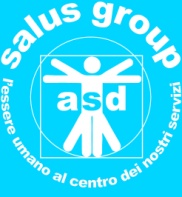 Luoghi e programmi dove l’Istruttore Specializzato Gianluigi Genoni, iscritto all’Albo Nazionale dei Tecnici Libertas riconosciuto da S.Na.Q. (Sistema Nazionale delle Qualifiche Sportive del CONI), svolge Corsi Base e Avanzati. Primo incontro informativo GRATUITO 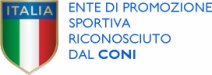 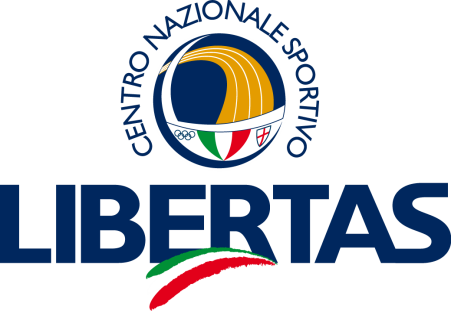 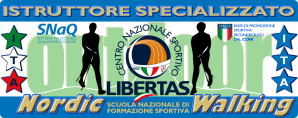 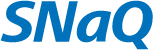 Programma primavera/estate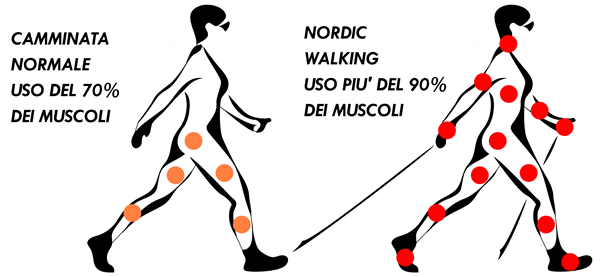 Orario corsi dalle ore 9,30 alle 12,00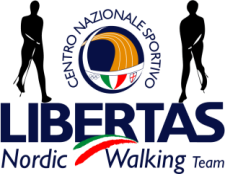                             dalle ore 15,00 alle 19,00                post lavoro (per informazioni telefonare dalle ore 13:00 alle ore 15:00)Per i programmi domenicali, seguite la pagina         SALUS GROUP ASD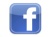 informazioni Gianluigi   338.11.67.707       scrivere e-mail:  genonigianluigi@libertasnordicwalking.it           Gianluigi Genoni                                                             Postura e benessere CASORATE SEMPIONEMartedì - Venerdì“Le Querce”Via RonchettoGALLARATELunedìMercoledì - SabatoParco Via Delle RoseCascina Monte DivisoSAMARATEGiovedìParcoVilla Montevecchio